Sentence Monday 8th January 2021Name       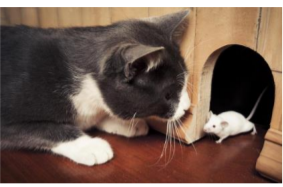 --------------------------------------------------------------------------------------------------------------------------------------